2022 Pre-Teen Camper Profile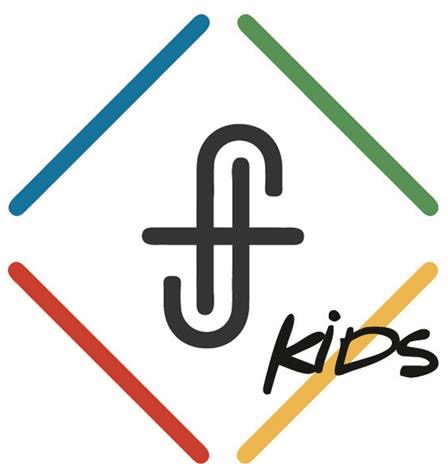 Camper’s Full Name: ____________________________________________Camper’s Preferred Name (if applicable):  ____________________________School Grade, Fall 2022 (circle one):		4th and 5thDoes your camper live with both parents? (Circle one)		YES		NOIf not, with whom does the camper live? (Name only)  ___________________Has your child been to overnight camp before? (Circle one)	YES		NOIf so, where? When?  ____________________________________________Please select below what best describes your child. (Check those that apply.)	______ shy				______ active	______ outgoing			______ emotional	______ passive			______ logicalWhat are your child’s greatest interests?  Fears and /or restrictions?________________________________________________________________________________________________________________________________Does your child have a personal relationship with Jesus?	YES		NOPlease briefly explain where your child is spiritually:  ________________________________________________________________________________________________________________________________What do you desire for your child to get out of their camp experience this year? ________________________________________________________________________________________________________________________________________________________________________________________________